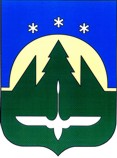 Городской округ Ханты-МансийскХанты-Мансийского автономного округа – ЮгрыПРЕДСЕДАТЕЛЬСЧЕТНОЙ ПАЛАТЫ ГОРОДА ХАНТЫ-МАНСИЙСКАПРИКАЗ09 июня 2022 года                                                                                                 № 10Во исполнение требований статей 8, 8.1, 13 Федерального закона от 25.12.2008 №73-ФЗ «О противодействии коррупции», статей 15, 15.1 Федерального закона от 02.03.2007 № 25-ФЗ «О муниципальной службе в Российской Федерации», постановления Губернатора Ханты-Мансийского автономного округа - Югры от 28.05.2012 № 82 «О проверке достоверности и полноты сведений, представляемых гражданами, претендующими на замещение должностей муниципальной службы в Ханты-Мансийском автономном округе-Югре, муниципальными служащими Ханты - Мансийского автономного округа-Югры, замещающими должности, включенные в соответствующий перечень, и соблюдения муниципальными служащими Ханты-Мансийского автономного округа-Югры требований к служебному поведению», руководствуясь подпунктом 13 пункта 1 статьи 16 Положения о Счетной палате города Ханты-Мансийска, утвержденного решением Думы города Ханты-Мансийска от 25.02.2022 №58-VII РД,ПРИКАЗЫВАЮ:1. Назначить Головашкину Людмилу Александровну, начальника организационно-правового отдела аппарата Счетной палаты города Ханты-Мансийска, лицом, ответственным за работу по профилактике коррупционных и иных правонарушений, возложив на нее следующие функции:1) обеспечение соблюдения муниципальными служащими ограничений и запретов, требований о предотвращении или урегулировании конфликта интересов, исполнения ими обязанностей, установленных Федеральным законом от 25.12.2008 № 273-ФЗ «О противодействии коррупции» и другими федеральными законами (далее - требования к служебному поведению);2) принятие мер по выявлению и устранению причин и условий, способствующих возникновению конфликта интересов на муниципальной службе;3) оказание муниципальным служащим консультативной помощи по вопросам, связанным с применением на практике требований к служебному поведению, а также с уведомлением работодателя, органов прокуратуры Российской Федерации, иных федеральных государственных органов о фактах совершения муниципальными служащими коррупционных правонарушений, непредставления ими сведений либо представления недостоверных или неполных сведений о доходах, об имуществе и обязательствах имущественного характера;4) принятие представляемых гражданами, претендующими на замещение должностей муниципальной службы, сведений о доходах, об имуществе и обязательствах имущественного характера в отношении себя, своих супруги (супруга) и несовершеннолетних детей, за исключением сведений от лица, указанного в подпункте 1 пункта 2 настоящего распоряжения;  5) проведение проверок достоверности и полноты представляемых сведений о доходах, об имуществе и обязательствах имущественного характера муниципальных служащих, за исключением проверок в отношении лица, указанного в подпункте 2 пункта 2 настоящего распоряжения;6) осуществления анализа сведений о доходах, расходах, об имуществе и обязательствах имущественного характера, представленных гражданами, претендующими на замещение должностей муниципальной службы, за исключением анализа сведений о лице, указанном в подпункте 3 пункта 2 настоящего распоряжения;7) осуществление проверки соблюдения гражданами, замещавшими должности муниципальной службы, ограничений при заключении ими после увольнения с муниципальной службы трудового договора и (или) гражданско-правового договора в случаях, предусмотренных федеральными законами;8) взаимодействие с Департаментом государственной гражданской службы и кадровой политики автономного округа в период декларационной кампании при предоставлении лицами, замещающими муниципальные должности в Счетной палате города Ханты-Мансийска, сведений о доходах, расходах об имуществе и обязательствах имущественного характера, а также о доходах, об имуществе и обязательствах имущественного характера своих супруги (супруга) и несовершеннолетних детей;9) осуществление обработки общедоступной информации, размещенной претендентами на замещение должности муниципальной службы и муниципальными служащими в информационно-телекоммуникационной сети «Интернет»;10) проведение проверок достоверности и полноты сведений об адресах сайтов и (или) страниц сайтов в информационно-телекоммуникационной сети «Интернет», на которых гражданин, претендующий на замещение должности муниципальной службы, муниципальный служащий размещали общедоступную информацию, а также данные, позволяющие их идентифицировать. 2. Назначить Маркова Владимира Прокопьевича, заместителя председателя Счетной палаты города Ханты-Мансийска, лицом, ответственным за работу по профилактике коррупционных и иных правонарушений в следующей части:принятие представляемых Головашкиной Людмилой Александровной, претендующей на замещение должности муниципальной службы, сведений о доходах, об имуществе и обязательствах имущественного характера в отношении себя, своего супруга и несовершеннолетних детей;проведение проверок достоверности и полноты представляемых Головашкиной Людмилой Александровной сведений о доходах, об имуществе и обязательствах имущественного характера в отношении себя, своего супруга и несовершеннолетних детей;осуществления анализа сведений о доходах, расходах, об имуществе и обязательствах имущественного характера, представленных Головашкиной Людмилой Александровной, претендующей на замещение должности муниципальной службы.3. Начальнику организационно-правового отдела аппарата Счетной палаты города Ханты-Мансийска Головашкиной Л.А. ознакомить лиц, замещающих муниципальные должности, и муниципальных служащих Счетной палаты города Ханты-Мансийска с настоящим приказом;4. Разместить настоящий приказ на официальном сайте органов местного самоуправления города Ханты-Мансийска;5. Настоящий приказ вступает в силу со дня его подписания;6. Контроль исполнения настоящего приказа оставляю за собой.ПредседательСчетной палатыгорода Ханты-Мансийска       					             Е.Ю. ИгушевО назначении лиц, ответственных за работу по профилактике коррупционных и иных правонарушений в Счетной палате города 